印度藏文佛典語言留學報告書許丞辰法鼓文理學院選送學生赴國外研修短期修讀學分短期學習專業佛典語言赴國外實習其他           成果報告書印度藏文佛典語言學習報告書學生姓名：許丞辰班別年級：佛學一出國地點：印度研修機構：下密院──雪域佛學院出國期間：2018年7月10日至2018年8月30日報告日期：2018年9月23日目錄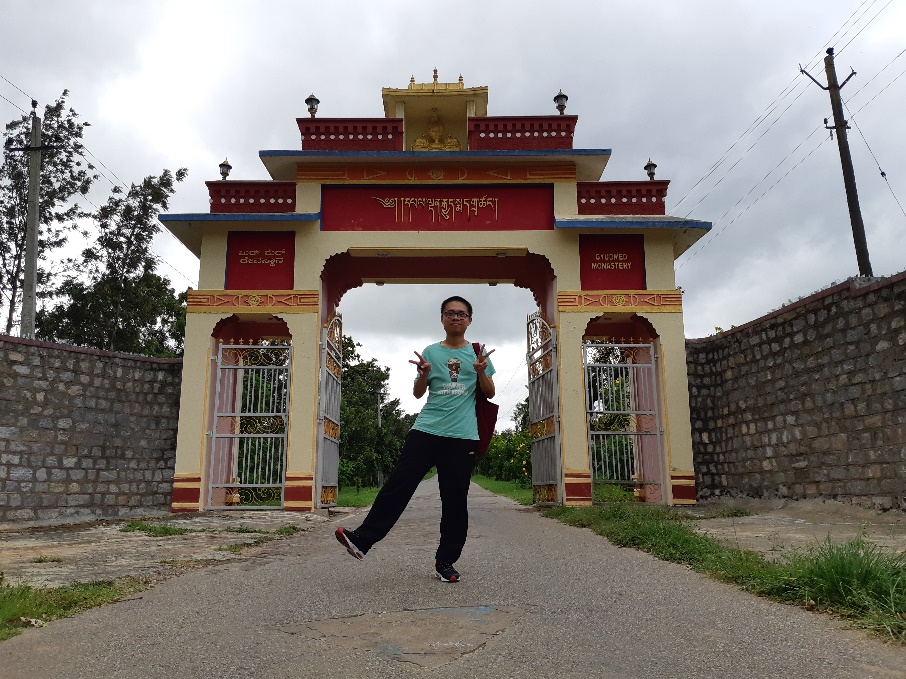 一、緣起筆者在就讀大一時，即因對語言學習有喜好之心，所以選擇了「藏文」來學習。佛教的經典有很大部份被保留在藏傳佛教，由於此緣故，想為佛教盡一份心力，因此選擇此語言來學習。很感謝梅靜軒老師的指導及學校的安排，讓我們此趟印度學習之旅能夠如此順利。二、研修活動簡介此次到雪域佛學院主要為學習「藏文」。透過下密院喇嘛們的教導，讓我們對此語言更加熟悉及認識，除此之外還有藏傳佛教與漢傳佛教的異同之處，並學習藏傳佛教中經典的內容。雪域佛學院則是位於印度卡那卡塔邦邁索爾城附近，為藏傳佛教格魯派於下密院的附屬機構，主要讓生活在印度的藏人青少年有機會學習其母語及佛法，即使在異國也不忘本身的根。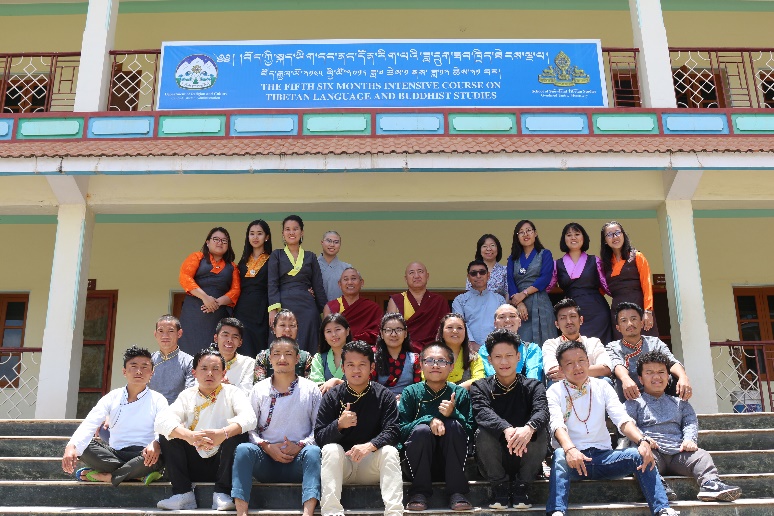 國外研修課程之學習學院課程的安排，從早到晚都有的。一天的活動從清晨開始，所有同學進入到一間大教室，大家依次坐在軟墊上，由喇嘛起腔，我們齊頌《現觀莊嚴論》，過後則是喇嘛詳細的解釋，全程都是藏文，那難度可說是相當高。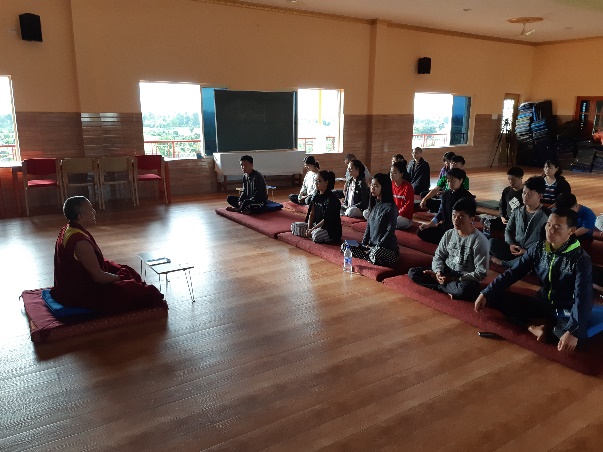 上午九點時，我們第一堂課開始，是基礎藏文課，老師同樣是出家眾，全程用英文教藏文。我們從藏文基本三十字開始，先矯正發音，後慢慢加入規則。等大家都跟上後，老師開始教會話及文法，其教學模式相當仔細，鉅細靡遺，不會的地方只要請教老師，便可豁然開朗。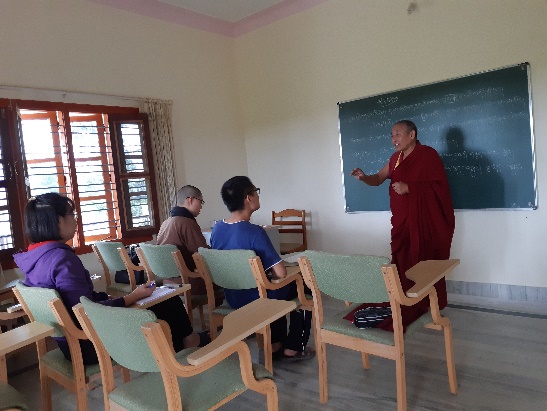 下午兩點，學院相當貼心地安排會中文的老師來教我們佛法課程。從最初皈依的功德，到最後藏傳佛教中，相當重要的《兜率百尊》。上課期間，同學們也會問各種有關藏傳佛教中的故事及傳說，讓我們一窺這帶著些神秘色彩的內容。晚間基本上是自修時間，還可以去看喇嘛們辯經，從中學習不同文化的教育模式。喇嘛們從小就開始背經、頌經，到達一定年紀後就要會辯論，這是佛教中真正「聞、思、修」的教育方式。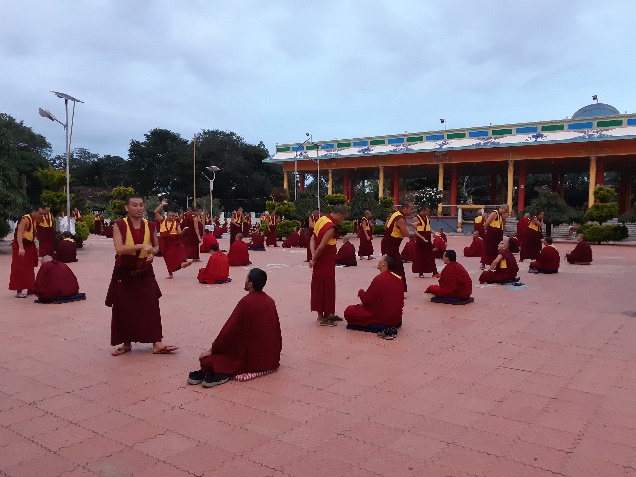 文化上，則是相當佩服藏人們的手工製品。唐卡裡，那細緻的線條和用色大膽的搭配，讓我對藏人們的美感大為讚嘆。所有的砂壇城更是慢慢用石頭磨成細砂給造出來的，功夫相當細膩，耐心更是不可或缺的條件。更不用說那木製立體的壇城了，半米高的作品，分毫瑕疵都沒有，那份虔誠心，我是望塵莫及。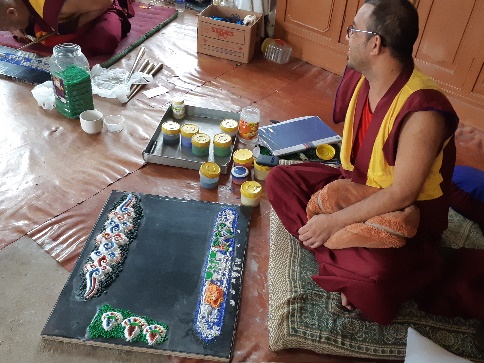 國外研修生活之體驗與學習這次到印度，讓我對他們生活方式相當佩服，更是深深覺得成長在台灣的我們是如此幸福。在台灣可說是相當便利，一條街上可能就有三、四家便利商店。但到了印度，最近一間超商走路都得半小時才能到，近一些的大城市，開車也要半小時。還有「停電」在這一個半月的學習過程中，天天都會碰上，因為當地電壓不足，會採取區域限電模式。至於熱水澡，我們洗都沒洗過，雖然有瓦斯，但那是煮菜用的，連個熱水器都沒看見。總而言之就是不方便。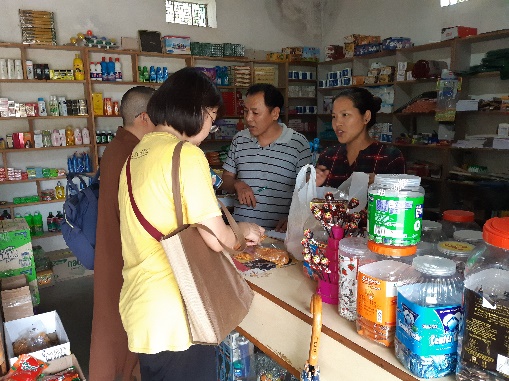 食物方面則是相當有趣，第一次體驗到用手抓飯就是在印度啦！與食材間第一道接觸，感動從心底流露出來，即使有些不適應印度菜的酸、辣、鹹、油，依然是不失其趣味性。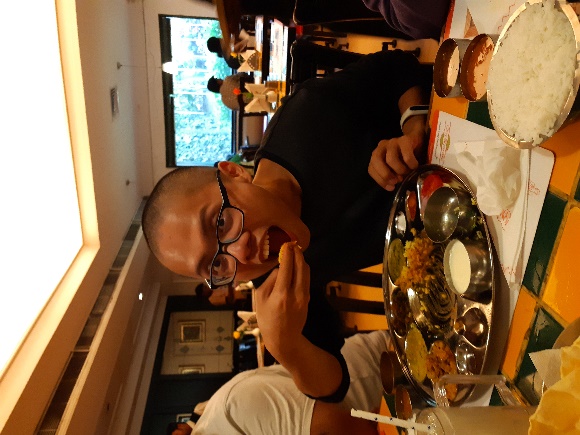 以上雖有總總不方便，但我經常在他們臉上看見燦爛的笑容，不管男女老少似乎都很開心。那份樂觀的天性，像祝福一般，讓我難以忘懷，並更加珍惜在台灣所能擁有的一切。遭遇之困難這次的修學過程中，基本上是沒有遇到任何困難，可以說是相當順利且平安。最大的問題應該還是在自身，走上國際後，才真正覺得英文有多重要，從食宿到交通，連上課都是用英文，所以回台灣後，最需要去努力的就是打好英文底子。我想能夠如次順利，除了我的兩位同行學長他們的人脈及關照外，還有下密院的喇嘛們真的很照顧我們，那份感恩實在難以言盡。研修之具體效益在台灣學習藏文時，主要側重在研讀佛典上，許多生活溝通上的對話反倒是不會。藉由這次去印度，因為喇嘛們的教導及和當地同學們的相處，終於讓我敢開口講出藏文，從一開始都不懂，到能夠講完一個句子，這中間的變化讓我得到許多成就感。學習佛法的過程，也讓我逐漸了解藏人的佛法觀。佛教在印度傳到後期時，其實添加許多民間信仰進去，可見佛法的包容性有多大，這些多多少少影響到藏人們的價值觀，在西藏如此艱苦的環境中能夠生存下去，回到印度後又能再次紮根，我想這份毅力也是我們能夠借鏡的。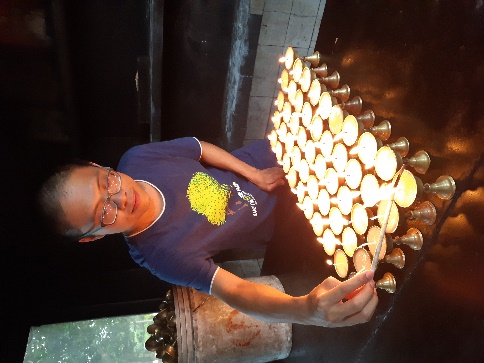 感想與建議從來沒有留學過的我，在這次旅程中，真的是收穫滿滿。從一開始計劃要出國時，父母的支持、學校的安排、老師的指導和學長們的相助，這些都讓我很銘記在心。同樣地在辦理簽證、出境、新加坡轉機、入境，到最後順利回國，中間幾乎都是用英文，這也訓練我要勇敢說出口。學習語言真的是需要環境，不管是藏文或英文都是如此，未來有機會真希望能夠到西藏，去看看藏人如何在世界屋脊上打造出屬於他們自己的一片天空。最後建議能夠在補助上多一些，以吸引更多莘莘學子們願意出國留學。不管是培養人才也好，亦或是為佛教不同傳承間能夠互相交流，我想這些都能夠為社會及人與人之間多添加一份溫情，讓我們精神層面有所提升，令世界更美好。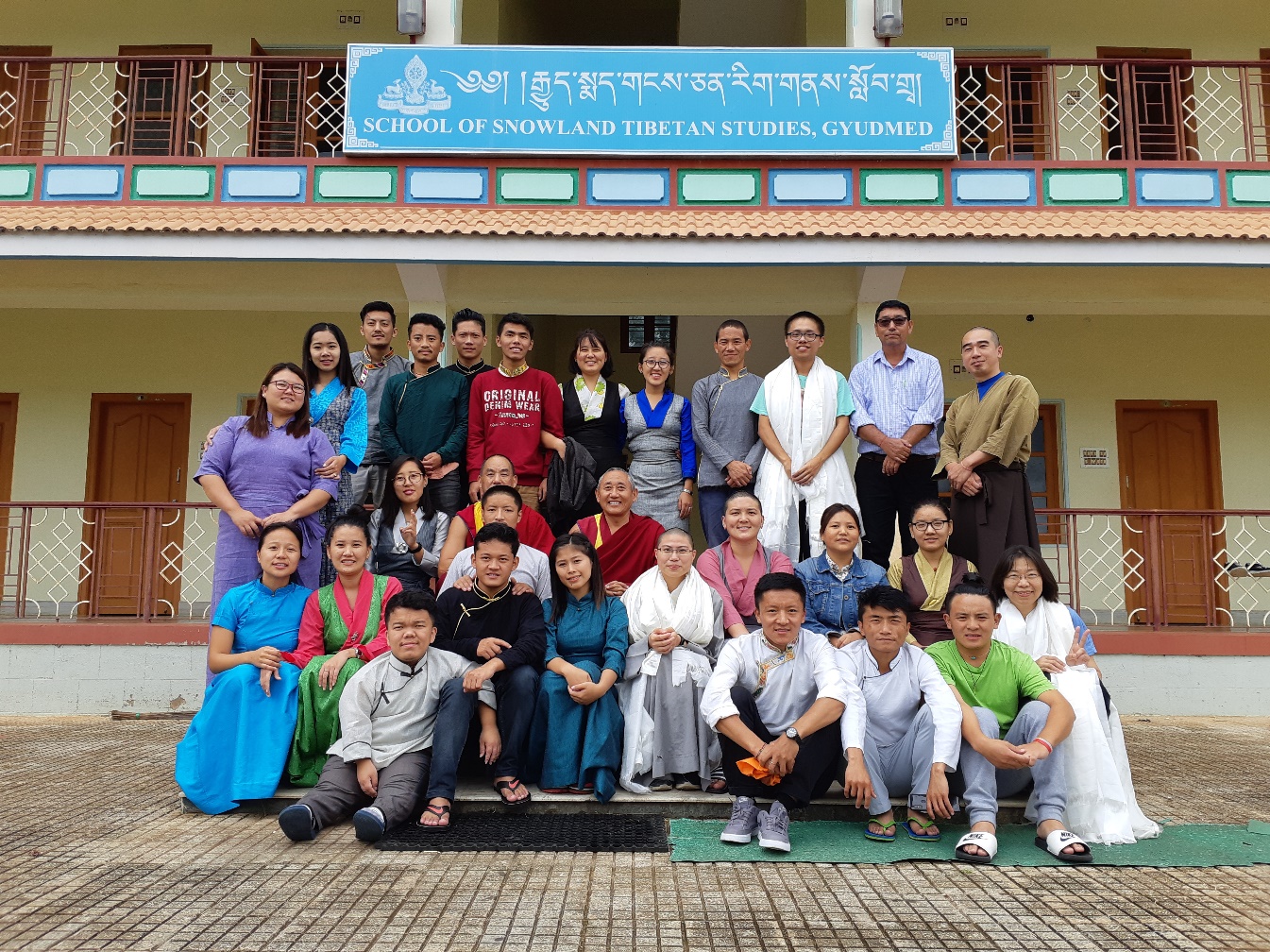 